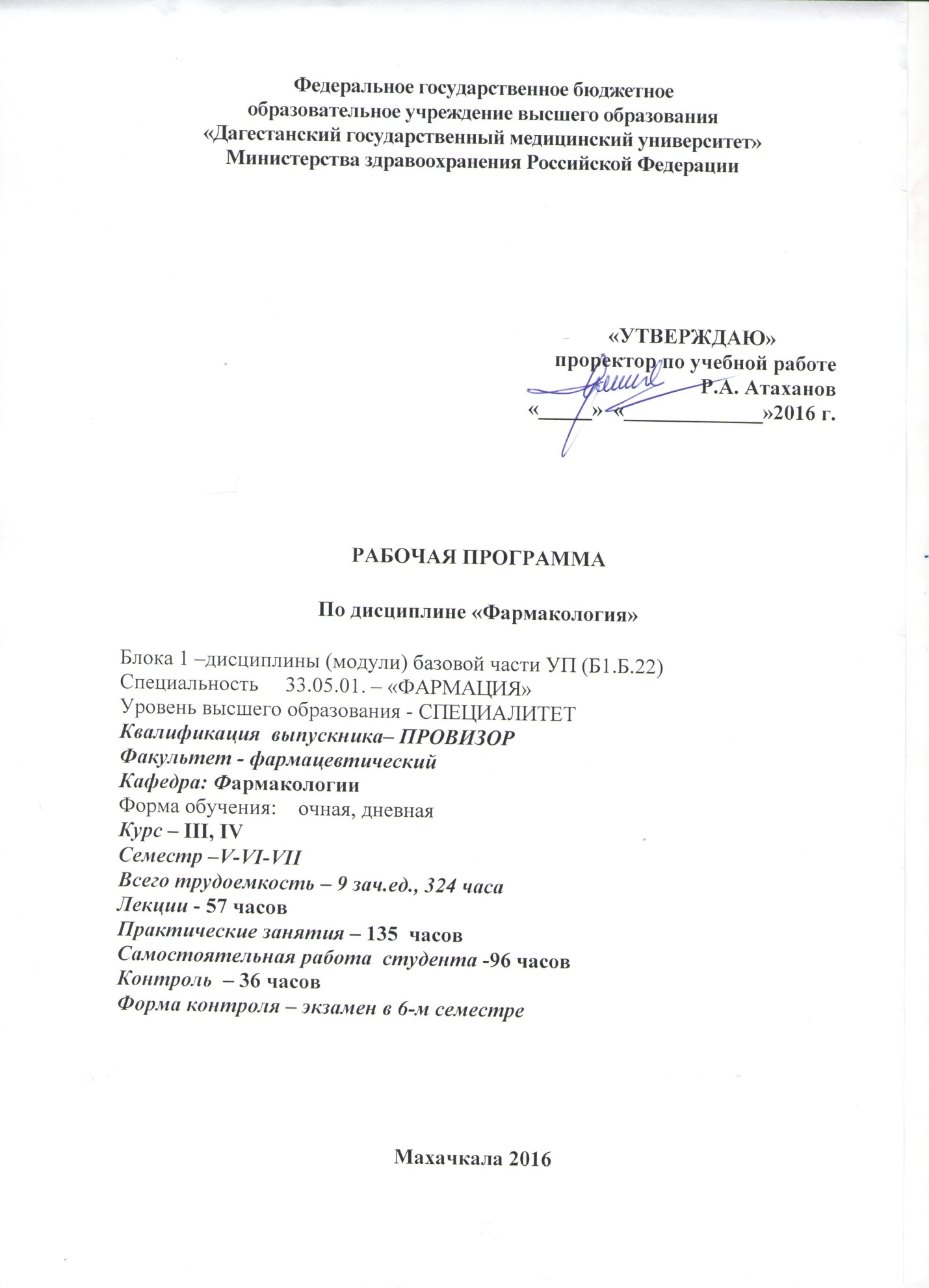 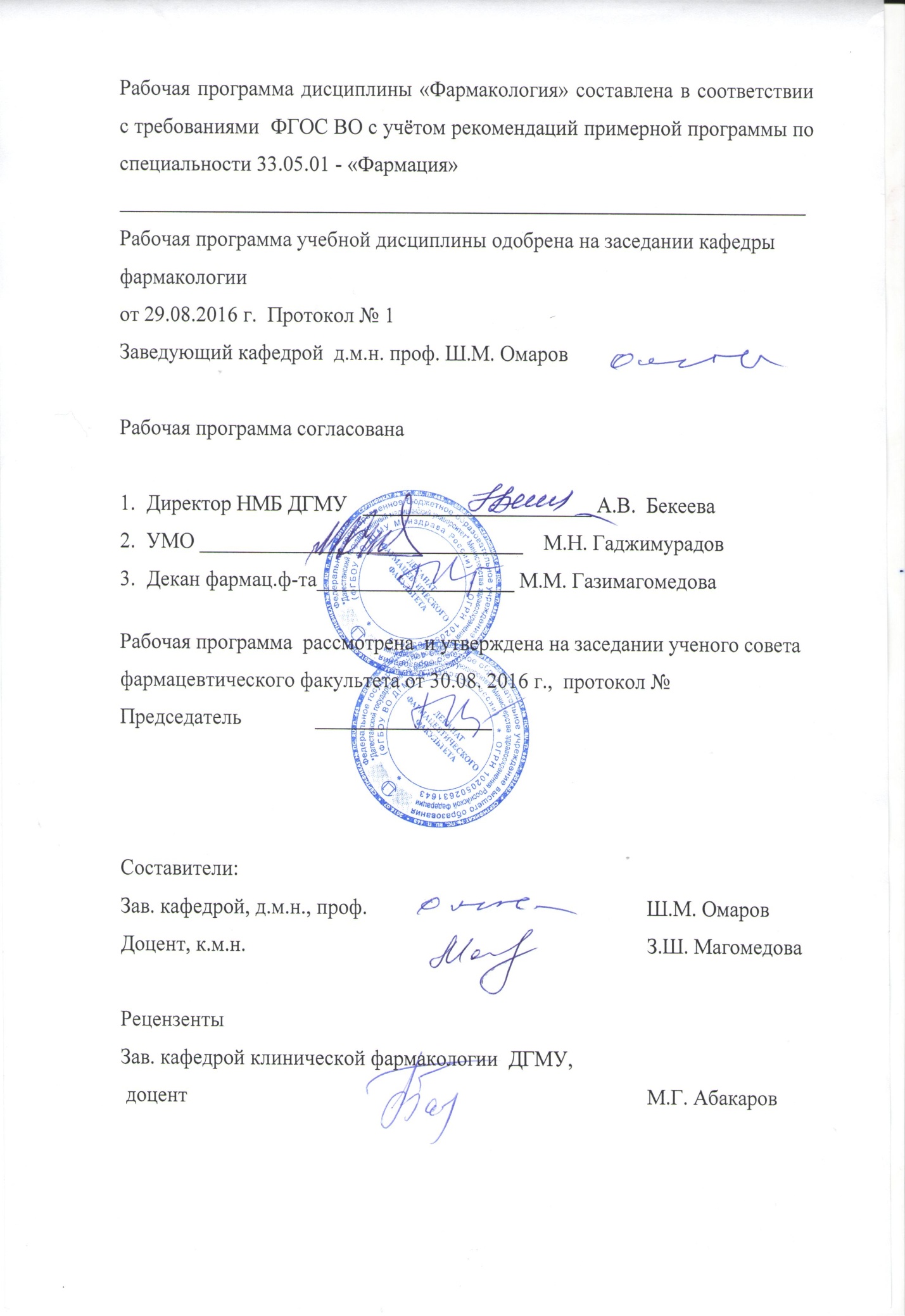 Пояснительная записка        Рабочая программа дисциплины разработана в соответствии с Федеральным государственным образовательным стандартом (ФГОС) высшего образования по специальности  33.05.01. “Фармация” с учётом рекомендаций примерной основной образовательной программы высшего по специальности 33.05.01. “Фармация”  и примерной (типовой) учебной программы дисциплины 1. Цели и задачи дисциплины:  Цель  изучение учебной дисциплины «Фармакология» направлено на формирование и развитие у обучающихся следующих общекультурных (ОК), общепрофессиональных (ОПК) и профессиональных (ПК) компетенций:а) общекультурных компетенций (ОК)ОК – 1 способностью к абстрактному мышлению, анализу, синтезуб) общепрофессиональных (ОПК)ОПК – 1 готовностью решать стандартные задачи профессиональной деятельности с использованием информационных, библиографических ресурсов, медико - биологической терминологии, информационно-коммуникационных технологий и учетом основных требований информационной безопасности;ОПК – 6 готовностью к ведению медицинской документации, предусмотренной в сфере производства и обращения лекарственных средств в) профессиональных (ПК)ПК – 13 способностью к оказанию консультативной помощи медицинским работникам и потребителям лекарственных препаратов в соответствии с инструкцией по применению лекарственного препарата Задачи дисциплины: В результате освоения дисциплины студент должен ЗНАТЬ: -физико-химическую сущность процессов, происходящих в живом организме на молекулярном, клеточном, тканевом  и органном уровнях;-преобразование, распространение информации в медицинских и биологических системах, использование информационных компьютерных систем в медицине и здравоохранении;-классификацию и основные характеристики лекарственных средств, фармакодинамику и фармакокинетику, показания и противопоказания к применению лекарственных средств, побочные эффекты;-общие принципы оформления рецептов и составления рецептурных прописей лекарственных средств;-применение основных антибактериальных, противовирусных и биологических препаратов2. Место дисциплины в структуре ОП ВОУчебная дисциплина «Фармакология» относится к базовой части Блока 1 «Дисциплины (модули)» Б1.Б.22, изучается в 5, 6 и 7 семестрах. 3. Требования к результатам освоения дисциплины: 4.Объем дисциплины и виды учебной работы.5. Содержание  дисциплины5.1.  Для изучения данной  учебной дисциплины необходимы следующие знания, умения и навыки, формируемые предшествующими дисциплинами:Латинский языкЗнания: основная медицинская  и фармацевтическая терминология на латинском языке;Умения: использовать не менее 900 терминологических единиц и термино-элементов;Навыки: навыками чтения и письма на латинском языке клинических и фармацевтических терминов и рецептов.- Органическая химия Знать: теорию строения органических соединений; научные основы классификации, номенклатуры и изомерии органических соединений; основы стереохимии; особенности реакционной способности органических соединений; характеристику основных классов органических соединений: углеводороды (включая алканы, алкены, алкадиены, алкины, циклоалканы, арены), их строение и свойства; галогенопроизводные, гидроксипроизводные (спирты и фенолы), оксосоединения (альдегиды и фенолы), оксосоединения (альдегиды и кетоны), карбоновые кислоты и их функциональные производные, амины, азо- и диазосоединения, гетеро-функциональные соединения (гидрокси-, оксо- и аминокислоты), углеводы, изопреноиды, гетероциклические соединения, алкалоиды. Уметь: применять правила различных номенклатур к различным классам неорганических и органических соединений; пользоваться физическим, химическим оборудованием, компьютеризированными приборами; классифицировать химические соединения, исходя из структурных особенностей. Владеть: техникой химических экспериментов, проведения реакций, навыками работы с химической посудой и простейшими приборами; методиками анализа физических и химических свойств веществ различной природы. - Биохимия					Знания: физико-химическая сущность	процессов,  происходящих	в  живом организме на молекулярном, клеточном, тканевом и органном уровнях; основные метаболические пути превращения углеводов, липидов, аминокислот, пуриновых и пиримидиновых оснований, роль клеточных мембран и их транспортных систем в обмене веществ; строение и функции наиболее важных химических соединений (водорастворимых и жирорастворимых витаминов, гормонов и других);Умения: пользоваться	учебной, научной, научно-популярной литературой, сетью Интернет для профессиональной деятельности;Навыки:  базовыми технологиями преобразования информации: текстовые, табличные редакторы, поиск в сети Интернет; - Нормальная физиологияЗнания: основные закономерности жизнедеятельности организма; функциональные системы жизни человека, их регуляция и саморегуляция;Умения: пользоваться	учебной, научной, научно-популярной литературой, сетью Интернет для профессиональной деятельности;Навыки: базовыми технологиями преобразования информации: текстовые, табличные редакторы, поиск в сети Интернет; - Микробиология и вирусологияЗнания: классификации, морфология и  физиология микроорганизмов и вирусов, их влияние на здоровье человека;Умения: пользоваться	учебной, научной, научно-популярной литературой, сетью Интернет для профессиональной деятельности;Навыки:  базовыми технологиями преобразования информации: текстовые, табличные редакторы, поиск в сети Интернет;- Патология Знания: понятия этиологии, патогенеза, морфогенеза, патоморфоза болезней, нозологии, принципы классификации болезней, основные понятия общей  нозологии; структурные и функциональные основы болезней и патологических процессов, нарушение функции органов и систем;Умения: анализировать вопросы общей патологии и современные теоретические концепции и направления в медицине;Навыки:  базовыми технологиями преобразования информации: текстовые, табличные редакторы, поиск в сети Интернет.5.2.  Перечень последующих учебных дисциплин, для которых необходимы знания, умения и навыки, формируемые данной учебной дисциплиной.- Клиническая фармакологияЗнания: клинико-фармакологическую характеристику основных групп лекарственных препаратов и рациональный выбор конкретных лекарственных средств при лечении основных патологических синдромов заболеваний и неотложных состояний у пациентов; Умения: сформулировать показания к избранному методу лечения с учетом этиотропных и патогенетических средств, обосновать фармакотерапию у конкретного больного при основных патологических синдромах и неотложных состояниях, определить путь введении, режим и дозу лекарственных препаратов, оценить эффективность и безопасность проводимого лечения; Навыки: владение основными врачебными, диагностическими и лечебными мероприятиями по оказанию первой врачебной помощи при неотложных  и угрожающих жизни состояниях.- Безопасность жизнедеятельности, медицина катастрофЗнания: особенности оказания первой помощи и проведения реанимационных мероприятий пострадавшим при автодорожных травмах, утоплении, электротравме, странгуляционной асфиксии; Умения: оказание первой помощи при неотложных состояниях, первой врачебной помощи пострадавшим в очагах поражения в чрезвычайных ситуациях Навыки: владение основными врачебными, диагностическими и лечебными мероприятиями по оказанию первой врачебной помощи при неотложных  и угрожающих жизни состояниях.5.3.  Учебный план дисциплины 5.4. Содержание разделов дисциплины5.5. Тематический план лекционного курса  (семестр - V,VI,VII)5.6. Тематический план практических занятий  (семестр - V,VI,VII)6. Распределение самостоятельной работы студента (СРС) по видам и семестрам:Лабораторный практикум не предусмотрен.Оценка результативности обучения Организация текущего, промежуточного и итогового контроля знаний.Для текущего контроля (ТК) Письменные тестовые задания Контрольные работы Рефераты Для промежуточного контроля (ПК) Собеседование по ситуационным задачам Устное собеседование по теоретическим вопросам Контрольные работы Письменные тестовые задания Экзаменационные вопросыПримерная тематика рефератов:Противоподагрические средстваЛекарственные средства, применяемые при нарушении мозгового кровообращенияВенотропные средстваИмуномодуляторыПротивосклеротические средстваСредства, применяемые при ожирении.Средства, применяемые для лечения и профилактик остеопороза.Средства, применяемые для профилактики и лечения малярии.8.4. Контрольно-измерительные материалы для проведения текущего контроля и промежуточной аттестации по итогам освоения дисциплины:Примеры заданий в тестовой форме:  ОПК11. ПРЕПАРАТЫ, БЛОКИРУЮЩИЕ ПРЕИМУЩЕСТВЕННО β1-АДРЕНОРЕЦЕПТОРЫ1) пропранолол 2) метопролол*3) окспренолол4) карведилол2. СОЛЕВЫЕ СЛАБИТЕЛЬНЫЕ1) магния сульфат*2) кальция хлорид3) натрия бромид4) железа сульфат 5) калия иодид3. АНТИКОАГУЛЯНТОМ ЯВЛЯЕТСЯ1) гепарин*2) викасол3) стрептолиаза4) контрикал4. ДЛЯ ОСТАНОВКИ КРОВОТЕЧЕНИЙ ПРИМЕНЯЮТ1) урокиназа 2) стрептолиаза3) этамзилат*4) гепарин5. ВЕРАПАМИЛ1) блокирует α-адренорецепторы2) оказывает противоаритмическое и антигипертензивное действие*3) вызывает  тахикардию4) суживает бронхи6. СЕЛЕКТИВНЫЙ ИНГИБИТОР ЦИКЛООКСИГЕНАЗЫ (ЦОГ)1) ацетилсалициловая кислота2) мелоксикам*3) диклофенак-натрий4) ибупрофен7. ПРЕПАРАТ, ОБЛАДАЮЩИЙ МУКОЛИТИЧЕСКИМ ДЕЙСТВИЕМ1) кодеин2) бромгексин*3) цититон4) сальбутамол8. АНТИДОТ ПРИ ОТРАВЛЕНИИ ОПИДАМИ 1) пепсин2) налоксон*3) левамизол4) адреналин9. ЛЕКАРСТВЕННУЮ ЗАВИСИМОСТЬ ВЫЗЫВАЕТ1) нестероидные потивовоспалительные средства2) опиоидные анальгетики*3) М-холиномиметики4) сердечные гликозиды10. АНТИДОТ ПРИ ОТРАВЛЕНИИ АНТИХОЛИНЭСТЕРАЗНЫМИ СРЕДСТВАМИ1)прогестерон2) атропин*3) ферроплекс4) гепарин11. БРОНХОРАСШИРЯЮЩИЙ ЭФФЕКТ АДРЕНАЛИНА ПРИ БРОНХИАЛЬНОЙ АСТМЕ ОБУСЛОВЛЕН1) возбуждением β2-адренорецепторов*2) возбуждением М-холинорецепторов3) блокадой Н-холинорецепторов4) возбуждением Н1- гистаминорецепторов12. АТРОПИНА СУЛЬФАТ1) блокирует М~холинорецепторы и уменьшает влияние блуждающего нерва на сердце*2) стимулирует β-адренорецеторы и повышает активность симпатической нервной системы3) блокирует медленные кальциевые каналы 4) блокирует калиевые каналы и замедляет скорость реполяризации13. МЕХАНИЗМ АНТИМИКРОБНОГО ДЕЙСТВИЯ ОФЛОКСАЦИНА1) блокада ДНК-полимеразы и нарушение синтеза ДМК2) блокада ДНК-гиразы и нарушение сверхспирализации ДНК*3) блокада транспептидазы и нарушение синтеза клеточной стенки4) нарушение целостности цитоплазматической мембраны14. ОТОТОКСИЧНОЕ ДЕЙСТВИЕ АМИНОГЛИКОЗИДОВ УСИЛИВАЕТ1) диакарб2) спиронолактон3) фуросемид*4) триамтерен15. АНТАЦИДНОЕ СРЕДСТВО 1) натрия хлорид2) магния сульфат3) натрия сульфат4) альмагель*16. БЛОКАТОР ГИСТАМИНОВЫХ Н1-РЕЦЕПТОРОВ1) ремантадин2) циметидин3) ранитидин4) тавегил*17. ПРОТИВОВИРУСНЫЕ СРЕДСТВА 1) ампициллин2) ацикловир*3) ранитидин4) лоратадин18.ФАРМАКОКИНЕТИКА ИЗУЧАЕТ1) совокупность эффектов лекарственных средств и механизмы их действия2) процессы всасывания, распределения, связывания с белками, биотрансформации и выведения лекарственных веществ в организме*3) побочные эффекты лекарственных веществ19. БИОДОСТУПНОСТЬЮ ЛЕКАРСТВА НАЗЫВАЕТСЯ1) скорость выведения препарата из организма2) скорость всасывания препарата в желудочно-кишечном тракте после приема per os3)  процентная часть внесосудисто введенной в организм (принятой внутрь, введенной внутримышечно или подкожно) дозы лекарственного вещества, которая попадает в системный кровоток в неизменном виде*20. ТЕРАПЕВТИЧЕСКИМ ЛЕКАРСТВЕННЫМ МОНИТОРИНГОМ НАЗЫВАЕТСЯ1) наблюдение за появлением побочных эффектов лекарства2) использование препарата в необычных дозах3)  исследование состояния печени и почек во время терапии лекарственным препаратом4) регулярное определение концентрации препарата в крови*ПК-1321. НАИБОЛЕЕ ЭФФЕКТИВНЫМИ ДЛЯ ЛЕЧЕНИЯ ЗАБОЛЕВАНИЙ ЖЕЛУДОЧНО-КИШЕЧНОГО ТРАКТА, СВЯЗАННЫХ С ПОВЫШЕННОЙ КИСЛОТНОСТЬЮ ЖЕЛУДКА ЯВЛЯЮТСЯ1) антациды2) ингибиторы протонного насоса*3) Н2-гистаминоблокаторы22. ДЛЯ УСИЛЕНИЯ БРОНХОДИЛЯТИРУЮЩЕГО ЭФФЕКТА ИПРОТРОПИЯ БРОМИДА ПРИМЕНЯЮТ1) кромогликат натрия2) бета 2-адреномиметики*3) М-холинолитики4) Н1 гистаминоблокаторы23. ДЛЯ КУПИРОВАНИЯ ПРИСТУПА БРОНХИАЛЬНОЙ АСТМЫ ПРЕПАРАТОМ ПЕРВОГО ВЫБОРА ЯВЛЯЕТСЯ1) беклометазон2) сальбутамол*3) кетотифен4) кромогликат натрия24. ИНТОКСИКАЦИЯ СЕРДЕЧНЫМИ ГЛИКОЗИДАМИ ВОЗМОЖНО ПРИ СОЧЕТАННОМ НАЗНАЧЕНИИ1) анаприлина2) препаратов калия3) препаратаов кальция*25. ПРИ ЛЕЧЕНИИ ВНЕБОЛЬНИЧНОЙ («ДОМАШНЕЙ») ПНЕВМОНИИ У РЕБЁНКА 5-И ЛЕТ С НАЛИЧИЕМ В АНАМНЕЗЕ АЛЛЕРГИЧЕСКОЙ РЕАКЦИИ НА ПЕНИЦИЛЛИНЫ, ПРЕПАРАТОМ ВЫБОРА ЯВЛЯЕТСЯ1) амоксициллин;2) цефуроксим аксетил;3) тетрациклин;4) рокситромицин;*5) ципрофлоксацин26. ПРИ СЕРДЕЧНОЙ НЕДОСТАТОЧНОСТИ, РЕФРАКТЕРНОЙ К ЛЕЧЕНИЮ СЕРДЕЧНЫМИ ГЛИКОЗИДАМИ, ПОКАЗАНО1) увеличение дозы сердечных гликозидов2) применение вазодилататоров*3) применение дофамина27. ИЗ ПАРЕНТЕРАЛЬНЫХ ЦЕФАЛОСПАРИНОВ ВОЗМОЖНО ВВОДИТЬ ОДНОКРАТНО В СУТКИ1) цефтриаксон* 2) цефамандол3) цефуроксим4) цефотаксим28. ГРУППА АНТИБАКТЕРИАЛЬНЫХ ПРЕПАРАТОВ ДЛЯ ЛЕЧЕНИЯ ЗАБОЛЕВАНИЙ, ВЫЗВАННЫХ ВНУТРИКЛЕТОЧНЫМИ ВОЗБУДИТЕЛЯМИ 1) макролиды*2) аминогликозиды3) нитрофураны4) пенициллины29. ПОБОЧНЫМИ ЭФФЕКТАМИ ИНГАЛЯЦИОННЫХ ГЛЮКОКОРТИКОИДОВ ЯВЛЯЮТСЯ1) возбуждение ЦНС*2) аритмия3) кандидоз полости рта4) кратковременное нарушение аккомодации при попадании в глаза30. ГИПОКАЛИЕМИЮ РАЗВИВАЕТ ДЛИТЕЛЬНОЕ ЛЕЧЕНИЕ1) фуросемидом*2) триамтереном3) спиронолактоном (верошпироном)4) маннит31. В КАЧЕСТВЕ ЖАРОПОНИЖАЮЩЕГО СРЕДСТВА У ДЕТЕЙ ПРИМЕНЯЮТ1) парацетамол*2) ацетилсалициловая кислота (аспирин)3) индометацин4) диклофенак натрия1. При интоксикации лидокаином наблюдаются следующие эффекты?а) сонливость *б) нарушение зрения, судороги, тремор *в) возбуждение ЦНСг) возбуждение дыхательного центрад) угнетение дыхательного центра *2. При отравлении ФОС целесообразно назначать:а) М – холиноблокаторы *б) реактиваторы холинэстеразы *в) адреноблокаторыг) М - холиномиметикид) Н – холиноблокаторы*3.Средство, применяемое при асфиксии новорожденных:а) пилокарпинб) лобелин *в) целанидг) цититон *д) бензогексоний4. Какие препараты следует назначать при отравлении ФОС?а) пилокарпинб) ацетилхолинв) атропина сульфат *г) адреналина гидрохлоридд) дипироксим *5. Применение атропина перед оперативным вмешательством связано с его способностью:а) подавлять секрецию слюнных, носоглоточных, трахеобронхиальных железб) предупреждать отрицательные рефлексы блуждающего нерва на сердце*в) устранять спазмы гладкомышечных органов *г) угнетать нервно-мышечную проводимостьд) вызывать мидриаз6. Ганглиоблокатор, показанный при гипертоническом кризе:а) пентамин *б) пентагастринв) парацетамолг) пентоксилд) пирантел7. При отравлениях атропином наблюдаются симптомы, связанные с:а) подавлением холинергических влияний *б) воздействием вещества на ЦНС *в) воздействием непосредственно на центр дыхания* г) способностью вещества вызывать экстрапирамидные расстройствад) способностью вызывать бронхоспазм8. Какие из перечисленных ниже препаратов показаны при стенокардии:а) анаприлин *б) мезатонв) адреналинг) метапролол *д) фентоламин9. Отметить препараты, применяемые при атриовентрикулярном блоке:а) празозинб) изадрин*в) пентаминг) атропин*д) адреналин*10. Указать препарат, используемый для лечения алкоголизма:а) тетурам *б) бемегридв) трилон Бг) унитиолд) изонитрозин1.Какие эффекты М - холиномиметиков имеют фармакотерапевтическую ценность?а) сужение зрачков *б) снижение внутриглазного давления*в) спазм аккомодацииг) повышение тонуса кишечника и мочевого пузыря* д) усиление секреции бронхиальных желез2. Какие вещества применяют для лечения глаукомы?а) цититонб) фосфакол *в) атропина сульфатг) лобелинд) прозерин *3. Какие вещества применяют при лечении атонии кишечника и мочевого пузыря?а) цититонб) пилокарпинв) прозерин *г) физостигмина салицитат *д) галантамина гидробрамида *4. Общими показаниями для М–холиномиметиков и антихолинэстеразных средств могут быть:а) послеоперационная атония кишечника *б) атония мочевого пузыря *в) катарактаг) миастения д) слабость родовой деятельности *5.  Отметить показания к применению ганглиоблокаторов:а) сосудистый коллапсб) гипертоническая болезнь *в) болезнь Рейно *г) управляемая гипотензия *д) стенокардия6.  В каких случаях применяют адреналин?а) при атонии кишечникаб) при гипертонической болезнив) при анафилактическом шоке *г) при бронхиальной астме *д) при облитерирующем эндартериите8. При применении, какого препарата возникает тахикардия:а) норадреналина.б) октадинав) эфедрина *г) анаприлинад) резерпина9. Какие препараты из группы адреноблокаторов используется для лечения глаукомы?а) октадин* б) анаприлин *в) резерпинг) лабеталолд) празозин10. Какое производное бензодиазепина используется для индукции в наркоз, а также для премедикации и поддержания наркоза:а) мидазолам *б) феназепамв) аминазинг) дроперидолд) амитриптилин	Ситуационные задачи.	 Больному с тяжелым приступом бронхиальной астмы был назначен препарат, с помощью которого удалось купировать приступ. Через 30 мин. приступ повторился и препарат был введен повторно, но не вызвал должного эффекта. Из анамнеза установлено, что больной при аналогичных обстоятельствах применял данный препарат, вызвавший облегчение. Какой препарат был назначен больному и почему он оказался неэффективен в данном случае? Что должен сделать врач? ОПК 1, ПК 13Женщине, страдающей анемией, назначены препараты железа. В какой лекарственной форме их следует выдать, если учесть способность железа нарушать состояние зубной эмали?ПК 13Больному с травмой черепа ввели в качестве обезболивающего морфин, после чего головная боль не только не уменьшилась, но даже усилилась. При обследовании было выявлено, что у больного повысилось внутричерепное давление и развился системный ацидоз. Оцените тактику врача. Объясните механизмы повышения внутричерепного давления и системного ацидоза. ОПК 1,ПК 13Больному по месту планируемого разреза тканей ввели 0,5 % раствор новокаина. Вдруг больной покрылся красными пятнами, возникло обильное потоотделение, тахикардия, отек слизистых, бронхоспазм. Причина возникших осложнений? Меры помощи? ОПК 1,ПК 13Больному миастенией для повышения тонуса скелетных мышц был назначен препарат. Однако, вскоре появился миоз, гиперперистальтика, выраженное слюнотечение, потливость, нарастающая брадикардия. Какой препарат назначен и как правильно его следует применять, чтобы избежать нежелательных эффектов? ОПК 1,ПК 13После наркоза у больного развился парез кишечника. Во время операции использовались препараты с целью создания условий управляемой гипотонии. Какие препараты применялись? Какова причина осложнений? ОПК 1,ПК 13У больного на фоне гипертонической болезни развивается приступ бронхиальной астмы. Какой препарат следует ввести? Обоснуйте предпочтительность данного лекарственного средства перед другими препаратами, также назначаемыми при бронхиальной астме. ПК 13Больному с жалобами на периодически возникающие приступы тахикардии и предрасположенностью к бронхиальной астме был назначен препарат. Тахикардия исчезла, но появились приступы удушья. Какой препарат был назначен больному? Какова причина возникновения удушья? ОПК 1,ПК 13Чувство огромного внутреннего напряжения, тревоги, плохой сон заставили спортсмена (прыгун в высоту) обратиться к своему другу, молодому врачу-терапевту. Был рекомендован как анксиолитик - мепротан. Правильно ли поступил врач - терапевт? Почему на соревнованиях после применения данного препарата спортсменом был показан результат ниже среднего уровня? ОПК 1,ПК 13 Больному с психомоторным возбуждением и высоким артериальным давлением был введен внутримышечно препарат, который купировал психомоторное возбуждение и понизил уровень артериального давления. Какой препарат был назначен больному? ОПК 1,ПК 13Список программных препаратовпо фармакологии для студентов фармацевтического факультета (ОК 1,ОПК 1,ОПК 6, ПК 13)9. Учебно-методическое информационное обеспечение дисциплины.I. Основная литератураД.А. Харкевич. Фармакология: Учебник 9 изд., 10 изд., М.: ГЭОТАР-Медиа, 2008, 2009, 2010. 11 изд., М.: ГЭОТАР-Медиа, 2013.Д.А. Харкевич. Основы фармакологии. М.: ГЭОТАР-Медиа, 2015.II. Дополнительная литератураР.Н. Аляутдин. В.Ю. Балабаньян. Фармакология в вопросах и ответах. Учебное пособие. М.: ГОЭТАР-Медиа, 2009.Р.Н. Аляутдин. Фармакология: Учебник. М.: ГЭОТАР-Медиа, 2004.М.Д Машковский, лекарственные средства. Пособие для врачей. М.: «Новая волна», 2011.А.И. Венгеровский. Фармакология. Курс лекций: учеб.пособие.- 4 изд М.: ГЭОТАР-Медиа, 2015.Ш.М. Омаров, С.Г. Хархарова,  З.Ш. Магомедова и др.  Учебно- методическое пособие для самостоятельной подготовки к занятиям по общей рецептуре. Махачкала, 2016Регистр лекарственных средств выпуск №178 РЛС 2009. М., 2008. Д.А. Харкевич. Руководство к лабораторным занятиям по фармакологии. М.: МИА, 2010,2014Д.А. Харкевич. Фармакология. Тестовые задания. М.: ГЭОТАР-Медиа, 2011.III. Периодические изданияФарматека.Фармация.IV. Программное обеспечение и интернет-ресурсыЭлектронно-библиотечная система «Консультант студента» - доступ через портал сайта ДГМА (http: //www.dgma.ru) зарегистрированным польователем http: //www.studmedlib.ru.10.Материально-техническое обеспечение дисциплиныКафедра располагает учебными аудиториями, оснащенными посадочными местами, столами, доской, мелом, 2 мультимедийными проекторами, 2 ноутбуками.Кафедра имеет 6 учебных аудиторий, 1 комната для заведующего кафедрой, 1 комната для доцентов и 1 комната – ассистентская.Кафедра имеет подсобное помещение для учебных пособий и технического оборудования.В библиотеке академии имеется фонд методических пособий по фармакологии, написанных сотрудниками кафедры.п/№Номер/ индекс компетенцииСодержание компетенции или ее части (в соответствии с ФГОС и паспортами компетенций)В результате изучения учебной дисциплины обучающиеся должны:В результате изучения учебной дисциплины обучающиеся должны:В результате изучения учебной дисциплины обучающиеся должны:п/№Номер/ индекс компетенцииСодержание компетенции или ее части (в соответствии с ФГОС и паспортами компетенций)ЗнатьУметьВладеть123456ОК-1Способность  к абстрактному мышлению, анализу, синтезу общие закономерности фармакокинетики и фармакодинамики лекарственных (химических) веществанализировать показатели фармакокинетики и особенности фармакодинамики лекарственных средств с учетом анатомо-физиологических особенностей навыками использования показателей фармакокинетики и зависимости параметров фармакодинамики от свойств лекарственных средств, режима дозирования, условий их применения, особенностей и состояния организма для рациональной фармакотерапии   ОПК-1Готовность  решать стандартные задачи профессиональной деятельности с использованием информационных, библиографических ресурсов, медико- биологической терминологии, информационно-коммуникационных технологий и учетом основных требований информационной безопасности пути введения, механизмы всасывания, распределения и биотрансформации ЛС, пути элиминации, механизмы действия ЛС, фармакокинетические параметры.применять данную информацию применительно к отдельным ЛСметодикой расчета основных фармакокинетических параметровОПК-6Готовность к ведению медицинской документации, предусмотренной в сфере производства и обращения лекарственных средствобщие принципы оформления рецептов и составления рецептурных прописей лекарственных средстввыписывать рецепты лекарственных средств, использовать различные лекарственные формы при лечении определенных патологических состояний, исходя из особенностей их фармакодинамики и фармакокинетики;способностью выписать ЛС в соответствующей лекарственной форме и рассчитать дозыПК-13 Способность к оказанию консультативной помощи медицинским работникам и потребителям лекарственных препаратов в соответствии с инструкцией по применению лекарственного препарата принадлежность лекарственных препаратов к определенным фармакологическим группам, фармакодинамику и фармакокинетику лекарственных препаратов, наиболее важные побочные и токсические эффекты, основные показания и противопоказания к применению;  прогнозировать и оценивать нежелательные лекарственные реакции, знать порядок их регистрации; выявлять, предотвращать (по возможности) фармацевтическую несовместимость.  оказывать активнуюконсультативную помощь врачу в определении оптимального режима дозирования,  выборе лекарственной формы препарата, кратности и длительности введения лекарственного средства Вид учебной работыВид учебной работыВсегочасов/зачетныхединицСеместрыСеместрыСеместрыВид учебной работыВид учебной работыВсегочасов/зачетныхединицV	VIVIIчасовчасовЧасовАудиторные занятия (всего), в том числе:Аудиторные занятия (всего), в том числе:192727248Лекции (Л)Лекции (Л)57211818Практические занятия (ПЗ),Практические занятия (ПЗ),135515430Семинары (С)Семинары (С)Лабораторные работы (ЛР)Лабораторные работы (ЛР)Самостоятельная работа студента (СРС), в том числе:Самостоятельная работа студента (СРС), в том числе:96363624Подготовка к занятиям (ПЗ)Подготовка к занятиям (ПЗ)Вид промежуточной аттестациизачет (3)экзамен (Э)36ИТОГО: Общая трудоемкостьчас.ЗЕТ3249108   310831083№ п/пНаименование раздела дисциплины      Л      ПЗСРСВсего часов1Общая рецептура96152Общая фармакология102116473Лекарственные средства, регулирующие функции периферического отдела нервной системы82114434Лекарственные средства, регулирующие функции центральной нервной системы81810365Лекарственные средства, регулирующие функции исполнительных органов и систем143018626Лекарственные средства, регулирующие процессы обмена веществ2128227Лекарственные средства, угнетающие воспаление и влияющие на иммунные процессы23498Противомикробные, противовирусные и противопаразитарные средства132120549Экзамен36ИТОГО5713596324№Наименование раздела дисциплиныСодержание раздела12Введение. Общая рецептура Общая фармакологияРецепт, его структура. Общие правила составления рецептов. Формы рецептурных бланков. Жидкие, мягкие, твердые лекарственные формы.
Лекарственные формы для инъекций. Правила их выписывания в рецептах.Определение фармакологии, ее место среди других медицинских и биологических наук. Основные этапы развития фармакологии.Развитие лекарствоведения в России.Принципы изыскания новых лекарственных средств. Синтез новых биологически активных веществ на основе изучения зависимости между химической структурой и действием. Получение препаратов из растительного и животного сырья. Значение биотехнологии в создании лекарственных средств. Основные принципы и методы испытания новых препаратов.Фармакокинетика лекарственных средств.Энтеральные и парентеральные пути введения лекарственных средств. Всасывание лекарственных веществ при разных путях введения. Основные механизмы всасывания. Факторы, изменяющие всасывание веществ. Понятие о биодоступности лекарственных веществ.Распределение лекарственных веществ в организме, депонирование.Превращения лекарственных веществ в организме. Значение микросомальных ферментов печени. Пути выведения лекарственных веществ. Понятие о клиренсе, периоде полуэлиминации веществ.Фармакодинамика лекарственных средств. Основные биологические субстраты ("мишени"), с которыми взаимодействуют лекарственные вещества. Понятие о специфических рецепторах, агонистах и антагонистах. Фармакологические эффекты (основные, побочные, токсические).Виды действия лекарственных средств.Факторы, изменяющие фармакокинетику и фармакодинамику лекарственных веществ. Химическая структура и физико-химические свойства веществ. Значение стереоизомерии, липофильности, полярности, степени диссоциации.Зависимость эффекта от дозы (концентрации) вещества.Виды доз: средняя и высшая терапевтическая, разовая, суточная и курсовая; токсические. Широта терапевтического действия.Зависимость эффекта веществ от пола и возраста, состояния организма. Роль генетических факторов. Понятие о хронофармакологии.Изменение действия веществ при их повторных введениях. Привыкание, материальная и функциональная кумуляция. Лекарственная зависимость.Комбинированное применение лекарственных веществ. Взаимодействие лекарственных веществ. Синергизм, антагонизм. Антидотизм.Побочное и токсическое действие лекарственных веществ. Побочные эффекты аллергической и неаллергической природы. Токсическое действие лекарственных веществ. Тератогенность, эмбриотоксичность. Значение генетических факторов в развитии неблагоприятных эффектов.Идиосинкразия.3Средства, влияющиена периферическийотдел нервнойсистемыСредства, влияющие на афферентную иннервацию.Средства для местной анестезии (местные анестетики).Классификация. Механизм действия. Сравнительнаяхарактеристика препаратов и их применение для разных видов анестезии.Токсическое действие местных анестетиков и меры по егопредупреждению. Вяжущие, обволакивающие и адсорбирующие средства. Принципы действия. Показания к применению.Раздражающие средства. Влияние на кожу и слизистые оболочки. Значение возникающих при этом рефлексов. Отвлекающий эффект. Применение.Средства, влияющие на эфферентную иннервацию:I. Средства, действующие на холинергические синапсы.Мускарино- и никотиночувствительные рецепторы (м- ин-холинорецепторы). Подтипы м- и н-холинорецепторов. Классификация средств, влияющих на передачу возбуждения в холинергических синапсах.М-холиномиметические средства. Эффекты, возникающие при возбуждении разных подтипов м-холинорецепторов. Влияние м-холиномиметиков на глаз(величину зрачка, внутриглазное давление, аккомодацию),гладкие мышцы внутренних органов, секрецию желез, сердце и тонус кровеносных сосудов. Применение. Лечение отравлений м-холиномиметиками.Н-холиномиметические средства. Эффекты, связанные свлиянием на н-холинорецепторы синокаротидной зоны, хромаффинных клеток мозгового вещества надпочечников. Применение.Токсическое действие никотина. Применение н-холиномиметических средств для облегчения отвыкания от курения.М, Н-холиномиметические средства. Основные эффекты анетилхолина и карбахолина (мускарино- и никотиноподобное действие). Показания к применению. Побочные эффекты.Антихолинэстеразные средства.Характер взаимодействия с ацетилхолинэстеразой. Основные эффекты. Сравнительная характеристика препаратов. Показания к применению. Побочное и токсическое действия антихолинэстеразных средств. Лечение отравлений. Применение реактиваторовхолинэстеразы при отравлениях фосфорорганическими соединениями.М-холиноблокирующие средства. Влияние на глаз, сердечно-сосудистую систему, гладкие мышцы, экзокринные железы. Действие на центральную нервную систему. Применение. Отравление атропином и помощь при отравлении. Особенности действия и применения скополамина, ипратропия, пирензепина.Н-холиноблокирующиесредства Ганглиоблокирующие средства. Основные эффекты, механизм их возникновения. Показания к применению. Побочное действие.Средства, блокирующие нервно - мышечную передачу. Классификация. Механизмы действия деполяризующих и антидеполяризующих средств. Применение. Побочные эффекты. Антагонисты анти деполяризующих средств.II. Средства, действующие на адренергические синапсы.Типы и подтипы адренорецепторов. Функциональная роль синаптических и внесинаптических адренорецепторов различных подтипов. Классификация средств, действующих на адренергические синапсы.Адреномиметические средства. Классификация адреномиметиков прямого действия по их взаимодействию с разными типами адренорецепторов. Вещества, стимулирующие α- и β-адренорецепторы. Основные свойства адреналина (влияние на сердечно-сосудистую систему, гладкие мышцы, обмен веществ). Применение. Особенности действия норадреналина. Влияние на сердце, тонус сосудов. Применение.α-Адреномиметики. Основные эффекты и применение мезатона. Действие и применение галазолина.β-Адреномиметики. Фармакодинамика изадрина. Применение. β1-Адреноми-метики: эффекты, применение. β2-Адреномиметики: эффекты, применение.Адреномиметики непрямого действия (симпатомиметики). Механизм действия эфедрина. Основные эффекты. Применение. Побочные эффекты адреномиметиков различных групп.Адреноблокирующие средства. Фармакодинамикаα-адреноблокаторов. Применение. Побочные эффекты. Основные свойства и применение β-адреноблокаторов. Побочные эффекты.β1-Адреноблокаторы. Препараты для лечения глаукомы. α,β-Адреноб локаторы. Свойства, применение.Симпатолитические средства. Механизм действия и основные эффекты. Применение. Побочное действие.4Средства, влияющиена центральнуюнервную систему.Представление о медиаторных и модуляторных системах головного и спинного мозга как "мишенях" для лекарственных средств. Возможные механизмы изменения синаптической передачи.Вещества общего и избирательного действия.Средства для общей анестезии (средства для наркоза, общие анестетики).История открытия и применения средств для общей анестезии. Стадии наркоза, их общая характеристика.Механизмы действия средств для общей анестезии. Понятие о широте наркотического действия.Сравнительная характеристика средств для ингаляционного наркоза (активность, скорость развития наркоза, аналгезирующее и мышечно-расслабляющее свойства, последействие, влияние на сердечно-сосудистую систему, огнеопасность).Особенности действия средств для неингаляционного наркоза; их сравнительная оценка (скорость развития наркоза, аналгезирующее и мышечно-расслабляющее свойства, продолжительность действия, последействие).Побочные эффекты средств для общей анестезии.Спирт этиловый. Резорбтивное действие спирта этилового: влияние на центральную нервную систему.Противомикробные свойства. Местное действие на кожу и слизистые оболочки. Применение. Токсикологическая характеристика. Влияние на сердечно-сосудистую систему, желудочно-кишечный тракт, печень, эндокринную систему. Острое отравление и его лечение. Алкоголизм, его социальные аспекты. Принципы фармакотерапии алкоголизма.Снотворные средства. Классификация. Влияние снотворных средств на структуру сна. Механизмыснотворного действия. Производные бензодиазепина -агонисты бензодиазепиновых рецепторов, обладающиевыраженной снотворной активностью."Небензодиазепиновые" агонисты бензодиазепиновых рецепторов. Снотворные свойства блокаторов центральных гистаминовых H1-рецепторов.Производные барбитуровой кислоты; их применение.Побочное действие снотворных средств. Возможность развития лекарственной зависимости. Острое отравление, принципы его фармакотерапии. Антагонисты снотворных средств бензодиазепиновогоряда.Противоэпилептические средства. Механизмы действия противоэпилептических средств. Сравнительная оценка эффективности отдельных препаратов при разных формах эпилепсии. Средства для купирования эпилептического статуса. Побочные эффектыпротивоэпилептических средств.Противопаркинсонические средства. Основные принципы фармакотерапии болезни Паркинсона и синдрома паркинсонизма. Механизмы действия противопаркинсонических средств, стимулирующих дофаминергические процессы. Ингибиторы МАО-В; вещества, угнетающие КОМТ. Сравнительная оценка эффективности отдельных препаратов. Основные побочные эффекты.Применение ингибиторов ДОФА-декарбоксилазы, блокаторов периферических дофаминовых рецепторов, "атипичных" антипсихотических средств для уменьшения побочного действия леводопы.Болеутоляющие средства (анальгетики). Представление о системах восприятия и регулирования боли в организме; опиоидные рецепторы и их эндогенные лиганды. Классификация болеутоляющих средств. Опиоидные анальгетики, механизмы болеутоляющего действия. Взаимодействие с разными подтипами опиоидных рецепторов. Эффекты, обусловленные влиянием на центральную нервную систему. Влияние на функции внутренних органов.Сравнительная характеристика агонистов и частичных агонистов, агонистов-антагонистов опиоидных рецепторов.Показания к применению. Понятие о нейролептаналгезии.Побочные эффекты. Привыкание. Лекарственная зависимость.Острое отравление опиоидными анальгетиками, принципы его фармакотерапии.Антагонисты опиоидных анальгетиков. Принцип действия. Применение.Неопиоидные анальгетики преимущественно центрального действия. Ингибиторы циклооксигеназы. Блокаторы натриевых каналов, ингибиторы обратного нейронального захвата моноаминов, α2-адреномиметики, антагонисты NMDA-рецепторов, ГАМК-В-миметики.Отличия от опиоидных анальгетиков. Применение.Психотропные средства. Антипсихотические средства (нейролептики). Классификация. Антипсихотическая активность. Влияние на дофаминергические процессы в головном мозге. Изменение других нейромедиаторныхпроцессов в ЦНС и периферических тканях Потенцирование действия средств для общей анестезии и анальгетиков. Противорвотное действие. Сравнительная характеристика антипсихотических средств. «Атипичные» антипсихотические средства. Применение антипсихотических средств в медицинской практике Побочные эффекты.Антидепрессанты. Классификация. Ингибиторы обратного нейронального захвата моноаминов - вещества неизбирательного и избирательного действия. Влияние на α-адрено-рецепторы, м-холинорецепторы и гистаминовые рецепторы; эффекты, возникающие при этом. Вещества избирательно угнетающие МАО-А. Сравнительная оценка препаратов. Основные побочные эффекты.Средства для лечения маний. Применение. Основные побочные эффекты.Анксиолитики (транквилизаторы). Производные бензодиазепина - агонисты бензодиазепиновых рецепторов Анксиолитический эффект. Седативное, снотворное противосудорожное, мышечно-расслабляющее амнестическое действие. Анксиолитики со слабым седативным и снотворным эффектом. Механизм действия. Вещества разного химического строения. Применение анксиолитиков. Побочные эффекты. Возможность развития лекарственной зависимости.Седативные средства. Влияние на центральную нервную систему. Применение. Побочные эффекты.Психостимулирующие средства. Механизмы психостимулирующего действия. Сравнительная характеристика психостимулирующих средств. Влияние на сердечно-сосудистую систему. Показания к применению. Побочные эффекты. Возможность развития лекарственной зависимости.Ноотропные средства. Влияние на высшую нервную деятельность. Показания к применению.Аналептики. Механизмы стимулирующего влияния на центральную нервную систему. Влияние на дыхание и кровообращение. Применение. Побочные эффекты.5Средства, влияющиена функцииисполнительныхорганов.Средства, влияющие на функции органов дыхания. Стимуляторы дыхания. Механизмы стимулирующего влияния веществ на дыхание. Сравнительнаяхарактеристика стимуляторов дыхания из групп аналептиков и н-холиномиметиков. Пути введения. Различия в продолжительности действия. Применение. Противокашлевые средства. Вещества центрального и периферического действия. Применение. Побочные эффекты. Возможность развития лекарственной зависимости и привыкания.Отхаркивающие средства. Отхаркивающие средства рефлекторного и прямого действия. Муколитические средства. Пути введения. Показания к применению.Побочные эффекты.Средства, применяемые при бронхоспазмах.Бронхолитические средства. Различия в механизме действия средств из групп адреномиметиков, м-холиноблокаторов и спазмолитиков миотропного действия. Препараты β2-адреномиметиков и производных метилксантина пролонгированного действия. Показания к применению бронхолитиков, пути их введения, побочное действие. Применение при бронхиальной астме противоаллергических и противовоспалительных средств.Средства, применяемые при отеке легких. Принципы действия лекарственных веществ, применяемых для лечения отека легких. Выбор препаратов в зависимости от механизмов его развития. Применение морфина, диуретиков. Назначение сосудорасширяющих веществ преимущественно венотропного действия. Применение кардиотонических средств при отеке легких, связанном с сердечной недостаточностью. Противовспенивающий эффект спирта этилового. Использование гипотензивных средств. Оксигенотерапия.Средства, влияющие на сердечно-сосудистую систему. Кардиотонические средства. Сердечные гликозиды. Фармакодинамика сердечных гликозидов: влияние на силу и ритм сердечных сокращений, проводимость, автоматизм, обмен веществ в миокарде. Механизм кардиотонического действия сердечных гликозидов. Сравнительная характеристика препаратов (активность, всасывание из желудочно-кишечного тракта, скорость развития и продолжительность действия, кумуляция). Применение. Побочные эффекты. Лечение и профилактика интоксикации сердечными гликозидами.Кардиотонические средства негликозидной структуры. Механизм кардиотонического действия, применение.Противоаритмические средства. Классификация. Принципы действия. Средства, применяемые при тахиаритмиях и экстрасистолии. Средства, применяемые при блокадах проводящей системы сердца.Средства, применяемые при ишемической болезни сердца. Основные принципы устранения кислородной недостаточности при стенокардии (снижение потребности сердца в кислороде, увеличение доставки кислорода к сердцу). Средства, применяемые для купирования и профилактики приступов стенокардии (антиангинальные средства). Механизм действия нитроглицерина. Препараты нитроглицерина пролонгированного действия.Антиангинальные свойства β-адреноблокаторов, блокаторов кальциевых каналов. Основные принципы лекарственной терапии инфаркта миокарда.Гипотензивные средства (антигипертензивные средства). Классификация. Локализация и механизмыдействия нейротропных средств. Средства, влияющие на ренин-ангиотензиновую систему. Миотропные средства (блокаторы кальциевых каналов, активаторы калиевых каналов, донаторы оксида азота и др.). Гипотензивное действие диуретиков. Побочные эффекты гипотензивных средств, их предупреждение и устранение.Гипертензивныесредства (адреналин, ангиотензинамид). Локализация и механизм действия адреномиметических средств, ангиотензинамида. Применение. Особенности действия дофамина.Мочегонные средства. Классификация. Механизмы действия мочегонных средств, угнетающих функцию эпителия почечных канальцев. Их сравнительная оценка (эффективность, скорость развития и продолжительность эффекта, влияние на ионный баланс). Калий- и магний сберегающие диуретики. Антагонисты альдостерона, влияние на ионный баланс. Принцип действия осмотических диуретиков. Применение мочегонных средств. Принципы комбинирования препаратов. Побочные эффекты.Средства, влияющие на функции органов пищеварения.Средства, влияющие на аппетит.Средства, повышающие аппетит. Механизм стимулирующего влияния горечей на аппетит и желудочную секрецию. Показания к применению.Средства, понижающие аппетит (анорексигенные средства). Механизмы действия. Использование при лечении ожирения.Средства, влияющие на функцию слюнных желез. Механизмы действия. Применение. Побочные эффекты.Средства, применяемые при нарушении функции желез желудка. Средства заместительной терапии (сок желудочный натуральный, пепсин, кислота хлористоводородная разведенная). Заместительная терапия при снижении секреторной активности желудка.Средства, понижающие секрецию желез желудка. Принципы действия веществ, понижающих секреторную функцию желез желудка (блокаторы Н+, К+ -АТФазы, блокаторы гистаминовых Н2-рецепторов, м-холиноблокаторы).Антацидные средства.Сравнительная характеристика препаратов. Показания к применению. Побочные эффекты. Гастропротекторы. Принципы действия. Применение приязвенной болезни.Рвотные и противорвотные средства. Механизм действия рвотных средств. Их применение.Принципы действия противорвотных средств. Показания к применению отдельных препаратов.Средства, влияющие на функцию печени. Желчегонные средства. Классификация. Принцип действия средств, усиливающих образование желчи. Использование препаратов, содержащих желчь и растительных средств. Средства, способствующие выделению желчи.Гепатопротекторы. Принцип действия, показания к применению.Средства, применяемые при нарушении экскреторной функции поджелудочной железы (панкреатин). Средства заместительной терапии при недостаточной функции поджелудочной железы.Средства, влияющие на моторику желудочно-кишечного тракта.Средства, угнетающие моторику желудочно-кишечного тракта.Различия в механизме и локализации действия средств, угнетающих моторику желудочно-кишечного тракта. Применение. Побочные эффекты.Средства, усиливающие моторику желудочно-кишечного тракта.Различие в механизме и локализации действия веществ, усиливающих моторику желудочно-кишечного тракта (холиномиметические средства, антихолинэстеразные средства, прокинетические средства). Применение.Слабительные средства. Классификация.Механизм действия и применение солевых слабительных. Средства, влияющие преимущественно на толстый отдел кишечника. Применение. Побочные эффекты.Средства, влияющие на тонус и сократительную активность миометрия.Лекарственные средства, использумые для усиления родовой деятельности. Влияние окситоцина на миометрий. Фармакологические свойства препаратов простагландинов. Применение.Применение β-адреномиметиков в качестве токолитических средств.Механизм кровоостанавливающего действия алкалоидов спорыньи при маточных кровотечениях.Средства, влияющие на систему кровиСредства, влияющие на эритропоэзСредства, стимулирующие эритропоэз.Средства, применяемые для лечения гипохромных анемий. Препараты железа, влияние на кроветворение.Применение препаратов рекомбинантных человеческих эритропоэтинов при анемиях.Механизм фармакотерапевтического эффекта цианокобаламина, кислоты фолиевой при гиперхромных анемиях.Средства, стимулирующие лейкопоэз.Механизм действия. Показания к применению. Средства, угнетающие агрегацию тромбоцитов Принципы действия. Применение. Средства, влияющие на свертывание кровиВещества, способствующие свертыванию крови.Механизм действия препаратов витамина К, викасола. Применение. Препараты, используемые местно для остановки кровотечений.Вещества, препятствующие свертыванию крови (антикоагулянты). Механизмы действия гепарина и антикоагулянтов непрямого действия. Применение. Осложнения. Антагонисты антикоагулянтов прямого и непрямого действия.Средства, влияющие на фибринолизФибринолитические средства.Принцип действия Показания к применению.Антифибринолитические средства. Принцип действия. Показания к применению.6Средства, влияющиена процессы обмена веществ.Препараты гормонов, их синтетических заменителей и антагонистов.Классификация. Источники получения.Препараты гормонов гипоталамуса и гипофизаВлияние гормонов передней доли гипофиза на деятельность желез внутренней секреции. Свойства и применение кортикотропина, соматотропина, тиротропина, лактина и препаратов гонадотропных гормонов.Влияние гипоталамических гормонов на секрецию гормонов передней доли гипофиза. Препараты гормонов гипоталамуса. Применение.Гормоны задней доли гипофиза. Свойства препаратов окситоцина и вазопрессина. Применение. Препараты гормонов щитовидной железы и антитиреоидные средстваВлияние тироксина и трийодтиронина на обмен веществ. Применение.Физиологическая роль и применение кальцитонина. Принципы фармакотерапии остеопороза.Антитиреоидные средства. Механизмы действия. Применение. Побочные эффекты. Препарат гормона паращитовидных желез.Влияние паратиреоидина на обмен фосфора и кальция. Применение.Препараты инсулина и синтетические гипогликемические средстваВлияние инсулина на обмен веществ. Препараты инсулина пролонгированного действия.Принципы действия синтетических гипогликемических средств для приема внутрь. Показания к применению. Побочные эффекты.Препараты гормонов яичников-эстрогенные и гестагенные препаратыФизиологическое значение эстрогенов и гестагенов. Применение.Антиэстрогенные и антигестагенные препараты. Применение.Понятие о гормональных противозачаточных средствах для приема внутрь.Препараты мужских половых гормонов (андрогенные препараты)Влияние андрогенов на организм. Показания к применению. Побочные эффекты.Понятие об антиандрогенных препаратах (блокаторы андрогенных рецепторов, ингибиторы 5а-редуктазы). Применение.Анаболические стероидыВлияние на белковый обмен. Показания и противопоказания к применению. Побочные эффекты.Препараты гормонов коры надпочечников (дезоксикортикостерона ацетат, гидрокортизона ацетат, преднизолон, дексаметазон, триамцинолон, синафлан, беклометазон).Классификация. Основной эффект минералокортикоидов. Влияние глюкокортикоидов на обмен углеводов, белков, жиров, ионов, воды. Противовоспалительное и противоаллергическое действие глюкокортикоидов. Применение. Осложнения.Витаминные препараты. Препараты водорастворимых витаминов. Роль витаминов группы В в обмене веществ. Влияние на углеводный, жировой и белковый обмен. Участие в окислительно-восстановительных процессах. Влияние на нервную и сердечно-сосудистую системы, желудочно-кишечный тракт, кроветворение, эпителиальные покровы и процессы регенерации. Показания к применениюотдельных препаратов.Участие кислоты аскорбиновой в окислительно-восстановительных процессах. Влияние на проницаемость сосудистой стенки. Применение. Влияние рутина на проницаемость тканевых мембран.Применение.Препараты жирорастворимых витаминовРетинол. Влияние на эпителиальные покровы. Участие в синтезе зрительного пурпура. Показания к применению. Побочные эффекты.Эргокальциферол, холекальциферол. Влияние на обмен кальция и фосфора. Применение. Побочные эффекты.Филлохинон. Его роль в процессе свертывания крови. Применение.Токоферол, его биологическое значение, антиоксидантные свойства. Применение.Противоатеросклеротические средстваКлассификация. Механизмы влияния на обмен липидов.Ингибиторы синтеза холестерина (ловастатин). Секвестранты желчных кислот. Производные фиброевой кислоты. Никотиновая кислота и ее производные. Антиоксиданты. Ангиопротекторы. Применение. Побочные эффекты.Средства, уменьшающие содержание в организме мочевой кислоты.Механизм действия урикозурических средств при подагре.Показания и противопоказания к применению. Побочные явления. Средства, влияющие на синтез мочевой кислоты.7Противовоспалительные средства.Средства, влияющиена иммунныепроцессыСтероидные противовоспалительные средства.Механизмы противовоспалительного действия. Применение. Побочное действие.Нестероидные противовоспалительные средства.Механизмы противовоспалительного действия. Влияние на разные изоформы циклооксигеназы. Избирательные ингибиторы ЦОГ-2.Применение. Побочные эффекты.Средства, влияющие на иммунные процессыГлюкокортикоиды. Механизм их противоаллергического действия.Противогистаминные средства-блокаторы гистаминовыхH1-рецепторов. Их сравнительная оценка. Применение. Побочные эффекты.Иммунодепрессивные свойства цитостатических средств. Применение противоаллергических средств при аллергических реакциях замедленного и немедленного типов.Применение адреномиметиков (адреналин) и бронхолитиков миотропного действия (эуфиллин) при анафилактических реакциях.Иммуномодуляторы для системного и местного применения (тактивин и другие препараты вилочковой железы, левамизол, интерфероны, интерфероногены, полиоксидоний, имудон). Принципы действия, особенности применения. Побочные эффекты.8ПротивомикробныеПротивовирусные,противогрибковыесредства. Противобластомныесредства.Антисептические и дезинфицирующие средстваПонятие об антисептике и дезинфекции. История применения антисептических средств. Условия, определяющие противомикробную активность. Основные механизмы действия антисептических средств на микроорганизмы.ДетергентыПонятие об анионных и катионных детергентах. Их антимикробные и моющие свойства. Применение.Производные нитрофурана.Спектр антимикробного действия. Применение.Антисептики ароматического ряда. Особенности действия и применения.Соединения металлов.Противомикробные свойства. Условия, определяющие противомикробную активность. Местное действие (вяжущий, раздражающий и прижигающий эффекты). Особенности применения отдельных препаратов. Характеристика резорбтивного действия. Отравление солями тяжелых металлов. Помощь при отравлениях. Принципы антидотной терапии отравлений.Галогеносодержащие соединения. Особенности действия и применения.Окислители (раствор перекиси водорода, калия перманганат)Принципы действия. Применение.Антисептики алифатического ряда.Противомикробные свойства. Применение.Кислоты и щелочи. Антисептическая активность. Применение.Красители. Особенности действия и применения.Разные средства природного происхождения.Особенности действия и применения.Антибактериальные химиотерапевтические средстваИстория применения химиотерапевтических средств. Основные принципы химиотерапии. Критерии оценки химиотерапевтических препаратов.АнтибиотикиИстория получения и применения антибиотиков (исследования А.Флеминга, Г.Флори, Э.Чейна, З.В.Ермольевой, С.Ваксмана). Основные механизмы действия антибиотиков. Принципы классификации. Понятие об основных и резервных антибиотиках.Антибиотики группы пенициллина. Спектр действия. Пути введения, распределение, длительность действия и дозирование биосинтетических пенициллинов. Особенности действия и применения полусинтетических пенициллинов (узкого и широкого спектра). Комбинированные препараты полусинтетических пенициллинов с ингибиторами β-лактамаз.Общая характеристика цефалоспоринов I-IV поколений. Различия в спектре противомикробного действия.Карбапенемы. Сочетание имипенема с ингибиторами дипептидаз (циластатин).Монобактамы. Спектр действия, применение.Спектр действия и применение гликопептидов. Свойства антибиотиков группы макролидов и азалидов. Особенности действия и применения линкозамидов. Спектр действия, пути введения, распределение,длительность действия и дозирование антибиотиков группы тетрациклина.Свойства левомицетина. Побочные эффекты.Аминогликозиды. Свойства стрептомицина и других аминогликозидов. Побочное действие.Полимиксины. Особенности действия. Побочные эффекты.Антибиотики разного химического строения.Осложнения антибиотикотерапии, проявления побочного и токсического действия, антибиотиков, предупреждение и лечение.Сульфаниламидные препараты.Механизм и спектр антибактериального действия. Всасывание, распределение, биотрансформация и выделение. Длительность действия, дозирование препаратов. Возможные осложнения при применении сульфаниламидов, их предупреждение и лечение.Комбинированное применение сульфаниламидов с триметопримом. Принцип действия.Производные хинолона.Механизм и спектр антибактериального действия кислоты налидиксовой. Особенности фторхинолонов (спектр действия, скорость развития устойчивости бактерий). Показания к применению, побочные эффекты.Синтетические противомикробные средства разного химического строения.Спектры антибактериального действия препаратов разного химического строения. Показания к применению. Побочные эффекты.Противотуберкулезные средства.Понятие о противотуберкулезных средствах. Спектр и механизм антибактериального действия. Применение. Побочное действие.Противосифилитические средства.Понятие о противосифилитических средствах. Противоспирохетозные свойства препаратов бензилпенициллина. Механизм действия препаратов висмута. Побочное действие.Противовирусные средства.Направленность и механизмы действия противовирусных средств. Применение. Свойства и применение интерферонов. Применение интерфероногенных препаратов при вирусных инфекциях. Средства для лечения ВИЧ-инфекций. Принципы действия.Противогерпетические средства. Принципы действия, применение.Противогриппозные средства. Принципы действия, применение.Противогрибковые средства.Классификация. Механизмы действия. Противогрибковые антибиотики; спектр действия, применение. Синтетические противогрибковые средства.Понятие о противобластомных средствах. Принципы классификации. Особенности спектра противоопухолевого действия препаратов разных групп. Применение. Осложнения, их предупреждение и лечение.Иммунодепрессивные свойства цитостатических средств.№лекцииТема и ее краткое содержаниеЧасыПеречень формируемых компетенций1Введение в курс фармакологии. История развития фармакологии. Современное определение предмета. Задачи фармакологии в подготовке современного провизора. Этапы создания новых лекарственных  препаратов.  Фармакологическая  классификация лекарственных средств.                      2ОК1,ОПК1,ОПК6,ПК13.2Пути введения лекарственных средств в организм. Взаимодействие лекарственных  средств  с клетками, тканями.  Типы  реакций живых систем на лекарственные вещества. Клеточные «мишени» лекарственных веществ; понятия о рецепторах, вторичных передатчиках, ионных каналах и др. Типы действия на молекулярные и субклеточные процессы. Виды действия лекарственных веществ на организм.	2ОК1,ОПК1, ОПК6,ПК133Фармакокинетика лекарственных веществ: всасывание лекарственных веществ из мест введения, транспорт кровью, распределение в органах и тканях. Выведение лекарственных веществ из организма.2ОК1,ОПК1, ОПК6,ПК134Движение лекарственных веществ в организме. Выделение лекарственных веществ из тканей и клеток в кровь. Круги циркуляции. Гистогематические барьеры. Метаболизм лекарственных веществ. Основы фармакогенетики.2ОК1,ОПК1,ОПК6,ПК135Учение о дозировании лекарственных средств. Хронофармакологические аспекты в дозировании лекарственных средств; циркадные, сезонные и др. ритмы. Комбинированное действие лекарственных средств. Явления при повторных введениях лекарственных средств.2ОК1,ОПК1,ОПК6,ПК136Средства, действующие на периферические нейромедиаторные процессы. Основные термины и понятия. Холиномиметические средства. Антихолинэстеразные средства. Реактиваторы холинэстеразы.2ОК1,ОПК1, ОПК6,ПК137Антихолинергические средства: блокаторы М- холинорецепторов, ганглиоблокаторы. Миорелаксанты периферического действия.    2ОК1,ОПК1,ОПК6,ПК138Адреномиметические средства.2ОК1,ОПК1, ОПК6,ПК139Антиадренергические средства: адреноблокаторы, симпатолитики.2ОК1,ОПК1,ОПК6,ПК1310Проблемы фармакологической регуляции нервной системы, медиаторные механизмы возбуждения и торможения ЦНС, нейропептиды Снотворные, противосудорожные.2ОК1,ОПК1, ОПК6,ПК1311Наркотические (опиоидные) анальгетики. Ненаркотические (неопиоидные) анальгетики.2ОК1,ОПК1,ОПК6,ПК1312Средства, регулирующие психическую деятельность (психотропные средства). Классификация. Психолептики: нейролептики, транквилизаторы, седативные.2ОК1,ОПК1, ОПК6,ПК1313Психостимуляторы, антидерессанты. Ноотропы, адаптогены. Аналептики2ОК1,ОПК1,ОПК6,ПК1314Антиангинальные и антиишемические средства2ОК1,ОПК1, ОПК6,ПК1315Антигипертензивные средства. Диуретики .2ОК1,ОПК1,ОПК6,ПК1316Кардиотонические средства. Антиаритмические средства.2ОК1,ОПК1, ОПК6,ПК1317Средства, влияющие на агрегацию тромбоцитов, свертывание крови и фибринолиз.2ОК1,ОПК1,ОПК6,ПК1318Средства, регулирующие кроветворение. 2ОК1,ОПК1, ОПК6,ПК1319Средства, регулирующие функции системы органов пищеварения: рвотные,    противорвотные, ферментные  препараты,  средства,   понижающие секрецию желез желудка.4ОК1,ОПК1,ОПК6,ПК1320Современные проблемы иммунофармакологии. Антиаллергические и иммунотропные средства.2ОК1,ОПК1, ОПК6,ПК1321Противомикробные и противопаразитарные средства. Классификация. Основные классы веществ для химиотерапии и химиопрофилактики инфекционных заболеваний. Антисептические и дезинфицирующие средства.2ОК1,ОПК1,ОПК6,ПК1322Антибиотики. Классификация, механизмы действия, показания к применению.4ОК1,ОПК1, ОПК6,ПК1323Сульфаниламиды, производные нитрофурана, 8-оксихинолина, фторхинолоны и другие соединения.	2ОК1,ОПК1,ОПК6,ПК1324Противотуберкулезные, противогрибковые, противоспирохетозные, противовирусные средства.2ОК1,ОПК1, ОПК6,ПК1325Противопротозойные средства. Антигельминтные средства.	2ОК1,ОПК1,ОПК6,ПК1326Принципы лечения острых отравлений. Плазмозамещающие и дезинтоксикационные средства.1ОК1,ОПК1,ОПК6,ПК13№ПЗТема и ее краткое содержаниеЧасыФормыУИРС на занятииПеречень формируемых компетенцийРаздел 1ПЗ1.1Предмет фармакологии, ее цели и задачи. Место фармакологии среди других медико-биологических наук. Этапы развития фармакологии. Принципы изыскания и испытания новых лекарственных средств. Закон РФ о лекарственных средствах. Классификация и номенклатура лекарственных средств. Государственная фармакопея.3ОК1,ОПК1,ОПК6,ПК13ПЗ1.2Документы, регламентирующие оборот, правила хранения и выписывания лекарственных средств. Рецепт, его структура, принципы исследования. Правила выписывания в рецептах твердых и мягких лекарственных форм, капсул. Исследование врачебного рецепта.3ОК1,ОПК1,ОПК6,ПК13П31.3Правила выписывания в рецептах жидких лекарственных форм и лекарственные формы для инъекций. Исследование врачебного рецепта.ОК1,ОПК1,ОПК6,ПК13Раздел 2ПЗ2.1Пути введение лекарственного вещества в организм. Типы реакций живых систем на лекарственные вещества.3ОК1,ОПК1,ПК13,ПК21П32.2Виды действия. Отрицательные виды действия лекарственных средств.3ОК1,ОПК1, ПК13,ПК21П32.3Всасывание, транспорт, циркуляция, распределение лекарственных веществ в организме.3ОК1,ОПК1,ПК13,ПК21ПЗ2.4Метаболизм лекарственных веществ в организме (индивидуальные различия, ферментопатии). Выведение лекарственных веществ из организма. Математическое моделирование фармакокинетических процессов.3ОК1,ОПК1,ПК13,ПК21ПЗ2.5Учение о дозировании лекарственных веществ. Дозирование в зависимости от пути введение и других условий и факторов. Принципы индивидуального дозирования.3ОК1,ОПК1,ПК13,ПК21ПЗ2.6Комбинированное применение лекарственных средств. Явления при повторном введении лекарственных средств.3ОК1,ОПК1,ПК13,ПК21ПЗ2.7Заключительное занятие по теме: «Общая фармакология с общей рецептурой».3ОК1,ОПК1,ОПК6,ПК13,ПК21Раздел 3ПЗ3.1Средства действующие на периферические нейромедиаторные процессы. Понятия, термины.3ОК1,ОПК1,ПК13,ПК21ПЗ3.2Холиномиметические средства: стимуляторы М-холинорецепторов, ингибиторы холинэстеразы. Реактиваторы холинэстеразы.3ОК1,ОПК1,ПК13,ПК21ПЗ3.3М- холиноблокирующие средства.3ОК1,ОПК1,ПК13,ПК21ПЗ3.4Ганглиоблокаторы. Релаксанты скелетных мышц периферического действия.3ОК1,ОПК1,ПК13,ПК21ПЗ3.5Адреномиметические средства, симпатомиметики3ОК1,ОПК1,ПК13,ПК21ПЗ3.6Адреноблокирующие и симпатолитические средства.3ОК1,ОПК1,ПК13,ПК21ПЗ3.7Заключительное занятие по теме: «Средства, влияющие на периферическую иннервацию».3ОК1,ОПК1,ПК13,ПК21Раздел 4П34.1Снотворные средства3ОК1,ОПК1,ПК13,ПК21П34.2Противосудорожные, противопаркинсонические средства3ОК1,ОПК1,ПК13,ПК21П34.3Наркотические (опиоидные) анальгетики. Противокашлевые средства.3ОК1,ОПК1,ПК13,ПК21П344Ненаркотические (неопиоидные)  анальгетики.  Нестероидные противовоспалительные средства.  Роль  простагландинов в  предупреждении ульцерогенного действия НПВС.3ОК1,ОПК1,ПК13,ПК21П34.5Нейролептики, транквилизаторы, седативные.3ОК1,ОПК1,ПК13,ПК21П34.6Психостимуляторы, антидепрессанты, ноотропы, тонизирующие. Аналептики.3ОК1,ОПК1,ПК13,ПК21П34.7Заключительное занятие по теме: «Средства, влияющие на центральную нервную систему».3ОК1,ОПК1,ПК13,ПК21Раздел 5П35.1Витаминные препараты	3ОК1,ОПК1,ПК13,ПК21П35.2Гормональные препараты6ОК1,ОПК1,ПК13,ПК21П35.3Заключительное занятие по теме: «Гормональные и витаминные средства».3ОК1,ОПК1,ПК13,ПК21Раздел 6П36.1Антиангинальные и антиишемические средства.3ОК1,ОПК1,ПК13,ПК21П36.2Гипотензивные средства. Средства для повышения артериального давления.3ОК1,ОПК1,ПК13,ПК21П36.3Гиполипидемические и эндотелиотропные средства3ОК1,ОПК1,ПК13,ПК21П36.4Кардиотонические и антиаритмические средства.3ОК1,ОПК1,ПК13,ПК21П36.5Средства, усиливающие выделительную функцию почек. Уролитики.3ОК1,ОПК1,ПК13,ПК21П36.6Средства, влияющие на агрегацию тромбоцитов, свертывание крови и фибринолиз.3ОК1,ОПК1,ПК13,ПК21ПЗ6.7Средства, регулирующие кроветворение. 3ОК1,ОПК1,ПК13,ПК21П36.8Заключительное занятие по темам: «Средства, влияющие на сердечно-сосудистую систему» и «Диуретические средства».3ОК1,ОПК1,ПК13,ПК21П36.9Средства, регулирующие пищеварение6ОК1,ОПК1,ПК13,ПК21Раздел 7П37.1Иммунотропные и антиаллергические средства.3ОК1,ОПК1,ПК13,ПК21Раздел 8П38.1Противомикробные и противопаразитарные средства. Общие принципы применения. Антисептические и дезинфицирующие средства.3ОК1,ОПК1,ПК13,ПК21П38.2Химиотерапевтические средства. Антибиотики.3ОК1,ОПК1,ПК13,ПК21П38.3Сульфаниламиды, производные нитрофурана, 8-оксихинолина, фторхинолона и др.3ОК1,ОПК1,ПК13,ПК21П38.4Противотуберкулезные, противоспирохетозные, противогрибковые и противовирусные средства.3ОК1,ОПК1,ПК13,ПК21П38.5Антипротозойные средства. Противоглистные средства.3ОК1,ОПК1,ПК13,ПК21П38.6Заключительное занятие по теме: «Химиотерапевтические средства»3ОК1,ОПК1,ПК13,ПК21ПЗ8.7Лекарственные препараты, используемые при отравлениях. Гемодиализ, гемосорбция. Противоядия.3ОК1,ОПК1,ПК13,ПК21№№ разделовНаименование вида СРС                                                                                                                                                                                                                                                                                                                                                                                                                                                                                                                                                                                                                                                                                                                                                                                                                                                                                                                                                                                                                                  Объем в АЧОбъем в АЧОбъем в АЧ№№ разделовНаименование вида СРС                                                                                                                                                                                                                                                                                                                                                                                                                                                                                                                                                                                                                                                                                                                                                                                                                                                                                                                                                                                                                                  Семестр№5Семестр№6Семестр№71Работа с источниками литературы, выполнение заданий в форме выписывания рецептов на различные лекарственные формы302Работа с источниками литературы, в том числе с лекционным материалом, написание реферата на тему: « Принципы терапии отравлений фармакологическими веществами»503Работа с источниками литературы, в том числе с лекционным материалом, выполнение заданий в форме выписывания рецептов в соответствии со « Списком программных препаратов», написание реферата на тему : «Средства, влияющие на афферентную иннервацию»704Работа с источниками литературы, в том числе с лекционным материалом, выполнение заданий в форме выписывания рецептов в соответствии со «Списком  программных препаратов» и написание рефератов на темы: «Противоэпилептические средства»,  «Противопаркинсонические средства», «Снотворные средства», «Спирт этиловый»;1405Работа с источниками литературы, в том числе с лекционным материалом, выполнений заданий в форме выписывания рецептов в соответствии со «Списком программных препаратов»7866Работа с источниками литературы, в том числе с лекционным материалом, выполнение заданий в форме выписывания рецептов в соответствии со  Списком программных препаратов» ,0667Работа с источниками литературы, в том числе с лекционным материалом, выполнение заданий в форме выписывания рецептов в соответствии со « Списком программных препаратов»0268Работа с источниками литературы, в том числе с лекционным материалом, выполнение заданий в форме выписывания рецептов в соответствии со «Списком программных препаратов»;0206ИТОГО (всего – 96)ИТОГО (всего – 96)363624Раздел или темаВиды и формы контроляВиды и формы контролятекущийпромежуточныйОбщая рецептураПКЛОбщая фармакологияПЭкз.вопросыЛекарственные средства, регулирующие функции периферического отдела нервной системыПСЗ,КЛ,Экз.вопросыЛекарственные средства, регулирующие функции центральной нервной системыПСЗ,КЛ,Экз.вопросыЛекарственные средства, регулирующие функции исполнительных органов и системПСЗ,КЛ,Экз.вопросыЛекарственные средства, регулирующие процессы обмена веществПСЗ, Экз.вопросыЛекарственные средства, угнетающие воспаление и влияющие на иммунные процессыПСЗ,Экз.вопросыПротивомикробные, противовирусные, противогрибковые средства. Противобластомные средства.ПСЗ,КЛ,ЭкзвопросыЗадания в тестовой форме(количество)Ситуационные задачи(количество)Вопросы/ задания (количество)Умения/навыки (количество)Билеты (количество)Текущий контроль50060200120100Промежуточная аттестация500608512075Группа препаратовПрепараты Лекарственные средства, влияющие на афферентную иннервациюНовокаинЛидокаинАнестезинТанинУголь активированныйЛекарственные средства, влияющие на холинергические синапсыПрозеринГалантаминаПилокарпина гидрохлоридАтропина сульфатПентаминЛекарственные средства, влияющие на адренергические синапсыАдреналина гидрохлоридМезатонЭфедрина гидрохлоридИзадринПразозинАнаприлинРезерпинСредства для наркозаНатрия оксибутиратКетаминСнотворные средстваФенобарбиталНитразепамПротивопаркинсонические средстваЦиклодолПротивоэпилептические средстваКлоназепамНаркотические анальгетикиПромедолОмнопонНалоксона гидрохлоридНенаркотические анальгетикиКислота ацетилсалициловаяАнальгинПарацетамолИндометацинНейролептикиАминазинДроперидолАнтидепрессаныИмизинТранквилизаторыДиазепамНозепамСедативные средстваНастойка валерианыПсихостимуляторыКофеин-бензоат натрияНоотропные средстваПирацетамАналептикиКордиамин Сердечные гликозидыДигоксинСтрофантин ККоргликонПротивоаритмические средстваНовокаинамидВерапамилЛидокаина гдрохлоридАмиодарон Соталол Антиангинальные средстваНитроглицеринНитросорбид Триметазидин (предуктал)Нифедипин-ретардАнтигипертензивные средстваНатрия нитропруссидКаптоприлЭналаприл Периндоприл Лозартан Дилтиазем Мочегонные средства (диуретики)ДихлотиазидФуросемидСпиронолактон (верошпирон)Индапамид (арифон)Лекарственные средства, влияющие на миометрийДинопрост Динопростон Эрготамина малеатЛекарственные средства, влияющие на систему кровиГепаринВарфарин Урокиназа Аминокапроновая кислотаСредства, влияющие на функцию органов дыханияЭуфиллинАцетилцистеин Кетотифен Кромолин натрияСредства, влияющие на функцию органов пищеваренияРанитидин МетоклопрамидМагния сульфатАлюминия гидроокисьНастой листьев сенныКасторовое маслоГормональные препаратыL-ТироксинМерказолилИнсулинГлибенкламид ПреднизолонДексаметазонМетилтестостерон Ретаболил Антибактериальные химиотерапевтические средстваБензилпенициллина натриевая сольФеноксиметилпенициллин Ампициллин Цефалексин Рокситромицин Доксициклин Стрептомицин Гентамицина сульфатСульфацил-натрийКо-тримоксазол (бактрим)Витаминные препаратыТиамина бромидКислота аскорбиноваяРетинола ацетатЭргокальциферолТокоферола ацетат